Berriasian Working Group meeting - Kroměříž 2018Second circular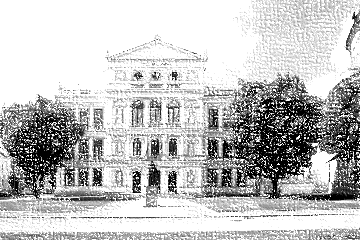 When?May 14th to 18th 2018Where?The meeting will take place in an aula of Judical AcademyMasarykovo nám. 183, KroměřížRegistration deadline:Registration deadline April 1st 2018Student and early bird registration deadline: before March 23rd 2018How to get there?Closest airports: Brno (2hours by train or bus)International airports: Praha, Bratislava, Katowice or Wien (4hours by train or bus)Train station in KroměřížDirect buslines from BrnoThe organizers can pick sb. up from Prague airport the day or two before. Programme:Registration May 14th 13:00 to 17:00Ice-breaker party May 14th 18:00Talks 15th -16th Excursion to Kurovice 16th morningExcursion to Stramberk 17th all day longDiscussion over possible GSSPs 16th afternoonAccommodation:Many possibilities of accommodation on Velké náměstí (Giant Square). There is possibility to very cheap student accommodation in the school dormitories in the 2 or 3 bed rooms. 12 to 15 EUR per night.Meal:One gala dinner and two lunches are included in the feeFee:Regular: 180 EURRegistered after deadline: 200EUREarly bird registration: 170 EURStudent: 160 EURThere is possibility to pay on the first day of meeting or in advance by Bank transfer.Bank account:Number: 060011-0147145319/0800  
IBAN: CZ67 0800 0600 1101 4714 5319
BIC: GIBACZPXOrganization committee:Program and official invitations - Petr Schnabl schnabl@gli.cas.cz Registration: Karolína Hladíková hladikova@gli.cas.cz Excursion to Kurovice - Miroslav Bubík, Martin KošťákExcursion to Stramberk - Petr Skupien, Zdeněk Vašíček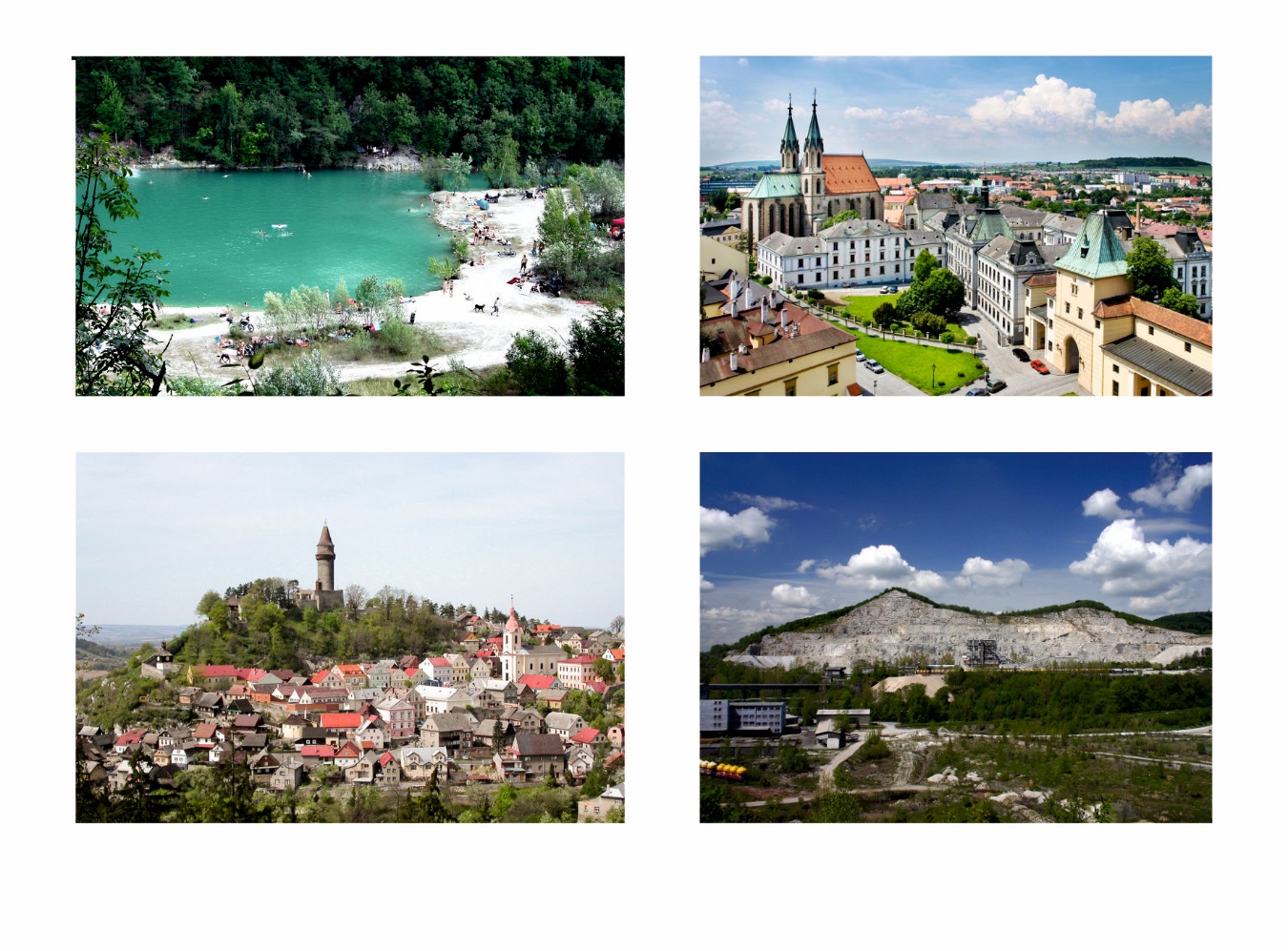 TL: Kurovice quarry   TR: City of KroměřížBL: Town of Štramberk   BR: Kotouč quarry 